		Senate Body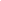 CALL MEETING TO ORDER*ROLL CALL*A two-thirds quorum must be established to hold a bonafide meeting AMENDMENTS TO THE AGENDAThe Senate will consider any amendments to the agenda.PUBLIC COMMENT*This segment of the meeting is reserved for persons desiring to address the Senate on any matter of concern that is not stated on the agenda. A time limit of three (3) minutes per speaker and fifteen (15) minutes per topic shall be observed. The law does not permit any action to be taken, nor extended discussion of any items not on the agenda. The Senate may briefly respond to statements made or questions posed, however, for further information, please contact the BCSGA Vice President for the item of discussion to be placed on a future agenda. (Brown Act §54954.3)APPROVAL OF APPOINTMENTS OF SENATORSThe Senate will consider the following nominations for an Association office. When the Senate has concluded its deliberations, the Senate may approve the nomination, reject the nomination, or take no action upon the nomination. The Senate will consider the names nominated to the Association office. The Senate may consider the character, professional competence, physical or mental health, or other matters permissible under Brown Act during consideration of this item. Under Brown Act, the meeting may not be closed. Election of Gilbert Alvarado for the position of BCSGA Senator at LargeADMINISTERING THE OATH OF OFFICEThe Vice President shall administer the oath of office for all newly elected Senators. APPOINTMENT OF SENATORS TO COMMITTEES AND DEPARTMENTSThe Senate will recommend members to each of the Senate Standing Committee and the BCSGA Departments. Then, the Senate will consider a binding resolution to appoint Senators as members to each Senate Standing Committees or BCSGA Departments established by the BCGSA COBRA. The Senate may consider the character, professional competence, physical or mental health, or other matters permissible under the California Brown Act, of certain individuals during consideration of this item. Under the Brown Act, the Senate may not close the meeting.BCSGA Department on FinanceBCSGA Department on Legislative AffairsBCSGA Department on Student Activities BCSGA Department on Student Organizations Senate Committee on Academic AffairsSenate Committee on AdvancementSenate Committee on Government OperationsSECOND READINGACTION ITEM: Approval of the Appropriations Bill for the BCSGA Annual Budget (FY21)PUBLIC COMMENTADJOURNMENTWednesday, July 1, 20204:00 - 6:00 p.m. Zoom call in number: +1 669 900 6833Meeting ID: 955 4045 1941